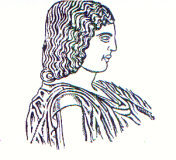 ΓΕΩΠΟΝΙΚΟ  ΠΑΝΕΠΙΣΤΗΜΙΟ  ΑΘΗΝΩΝΤΜΗΜΑ ΕΠΙΣΤΗΜΗΣ ΦΥΤΙΚΗΣ ΠΑΡΑΓΩΓΗΣΕΡΓΑΣΤΗΡΙΟ ΑΝΘΟΚΟΜΙΑΣ ΚΑΙ ΑΡΧΙΤΕΚΤΟΝΙΚΗΣ ΤΟΠΙΟΥΔΙΕΥΘΥΝΤΡΙΑ:  ΚΑΘΗΓΗΤΡΙΑ ΜΑΡΙΑ ΠΑΠΑΦΩΤΙΟΥΙερά οδός 75, Αθήνα 118 55 - Τηλ. 210 5294555 - Fax 210 5294553 -  Email: mpapaf@aua.gr1/6/2020Α Ν Α Κ Ο Ι Ν Ω Σ ΗΠρόγραμμα επαναληπτικών εργαστηριακών ασκήσεων με φυσική παρουσία, του μαθήματος «Καλλωπιστικά Φυτά» 8ου Εξ ΕΦΠ.Δεύτερη επαναληπτική άσκηση: Τετάρτη 3.6.202012:30 (Τμήματα Α, Γ, Ε, Ζ)13:30 (Τμήματα Β, Δ, ΣΤ, Η)Προσοχή: 12:30: Τα τμήματα Α (Μπερτσουκλή) και Ε (Γκόλτσιου) θα συναντηθούν έξω από την Βιβλιοθήκη και τα Γ (Ντούλα) και Ζ (Τρίγκα) στην είσοδο του οικείου Εργαστηρίου.13:30: Τα τμήματα Β (Μπερτσουκλή) και ΣΤ (Γκόλτσιου) θα συναντηθούν έξω από την Βιβλιοθήκη και τα Δ (Ντούλα) και Η (Τρίγκα) στην είσοδο του οικείου Εργαστηρίου.Οι φοιτητές θα πρέπει να ακολουθούν όλες τις οδηγίες και μέτρα ασφαλείας για τον Covid-19 συμφώνα με τις συστάσεις των ειδικών και να τηρούν και μεταξύ τους απόσταση 1,5 μέτρων.Σε κάθε άσκηση θα υποδεικνύεται η θέση στο Ανθοκομείο και στους υπαίθριους χώρους του ΓΠΑ των Καλλωπιστικών Φυτών που έχετε διδαχθεί μέσω των video των εργαστηριακών ασκήσεων που έχουν αναρτηθεί στο e-classΗ συμμετοχή σε αυτά γίνεται αυστηρά βάση της κατανομής που αναγράφεται στο πρόγραμμα.Συστήνεται να έχετε μαζί σας ένα ντοσιέ με τη λίστα των καλ. φυτών για να σημειώνετε τις θέσεις των φυτών.Από το Εργαστήριο